Supponiamo, usando molta fantasia, che un virus a rapida diffusione colpisca l’umanità.
Dopo una fase di studio si è scoperto che:
Una persona infettata, mostra i sintomi dell’infezione solo dopo 5 giorni. Questo significa che fino al quinto giorno la persona non sa di essere malata e continua a fare la sua vita normale.
Una persona infetta, trasmette in media il virus a tre persone ogni giorno, fino al momento in cui si accorge di essere ammalata.
Dopo 10 giorni tutte le persone guariscono.Se al giorno 1 si infetta una persona, quante persone infettate avremo al giorno 2?Al giorno 3?Nei giorni seguenti? C’è uno schema? Si può matematizzare?Rifletti con degli schemi sul retro, poi riporteremo quanto trovato in questa tabella e nel rispettivo grafico.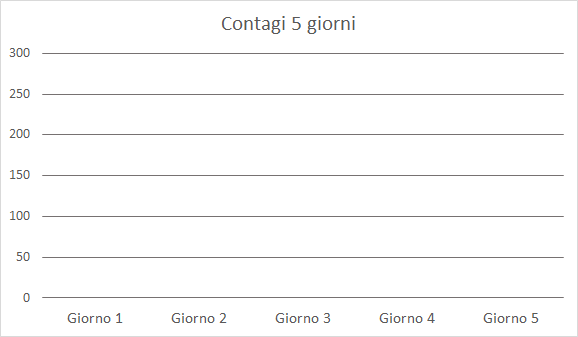 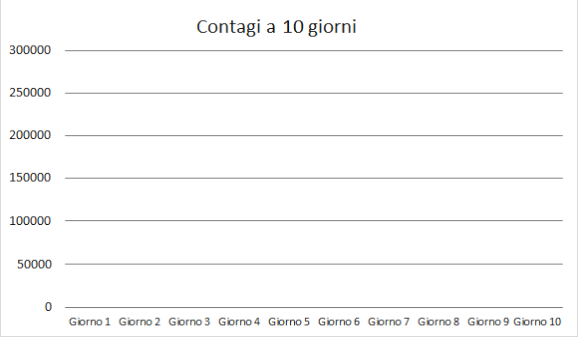 Matematica del contagioDayInfetti112345678910